川の地形＝流れる水のはたらきがつくった地形＝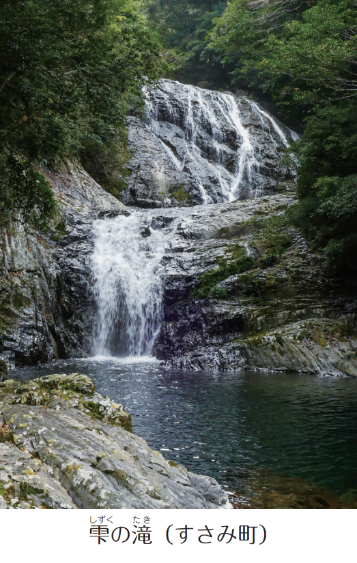 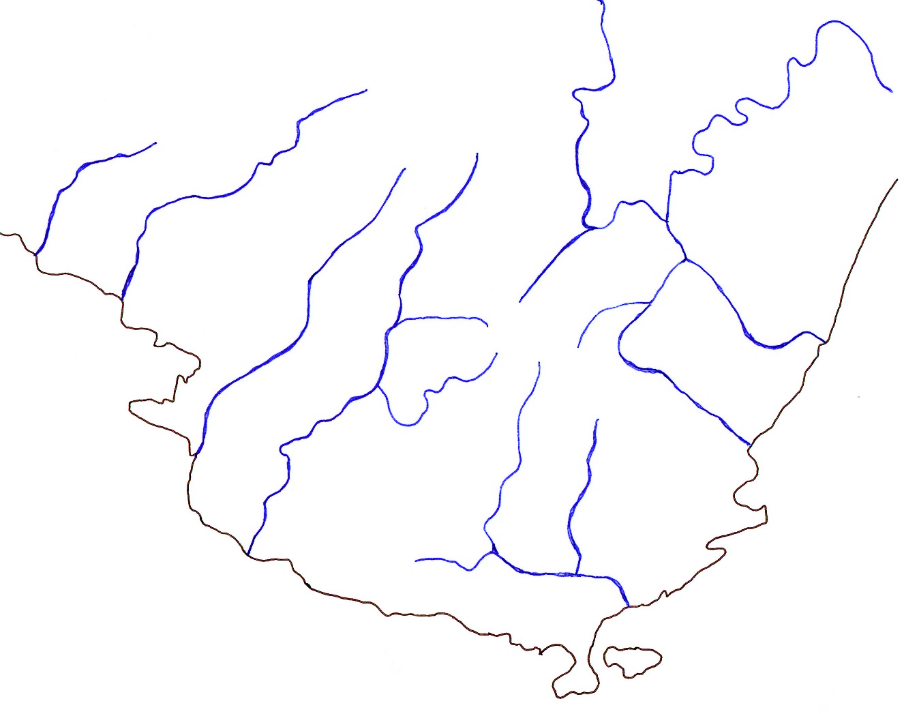 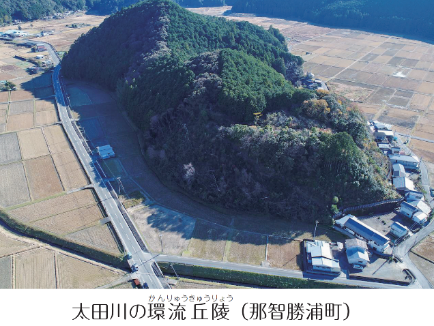 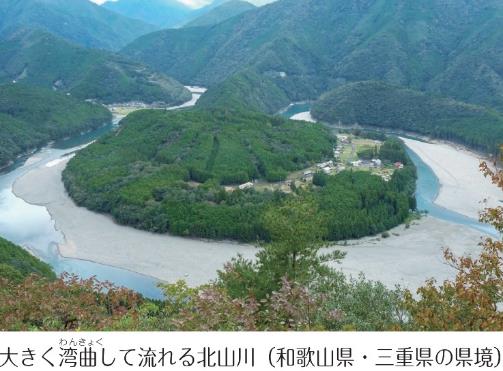 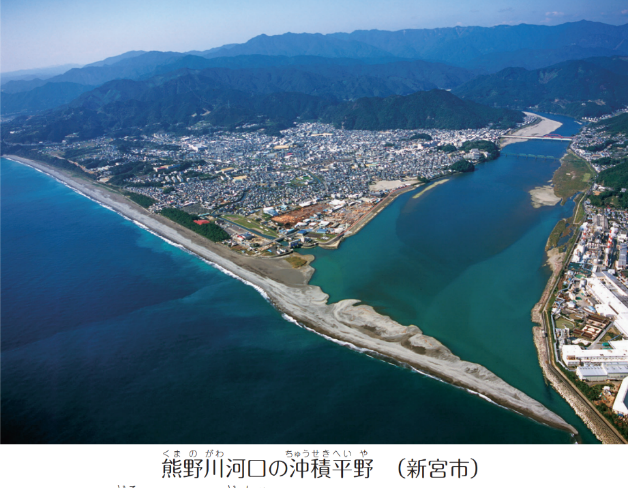 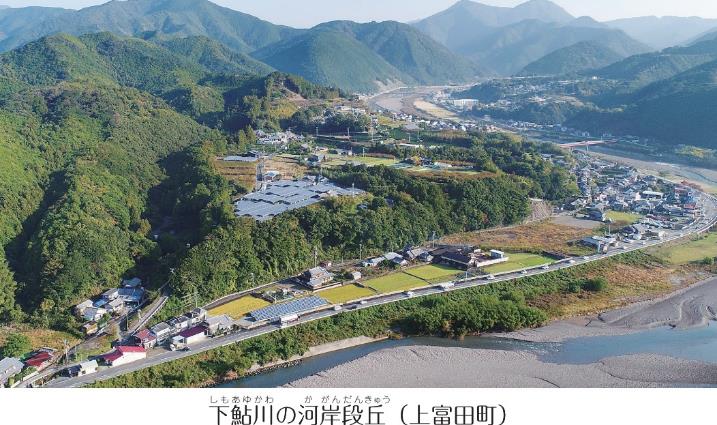 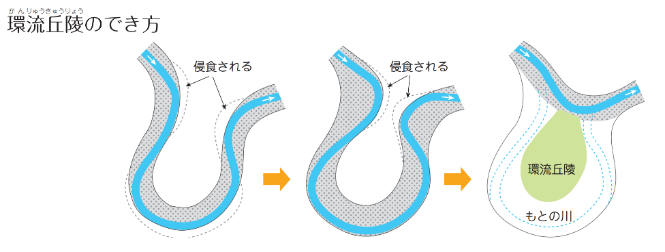 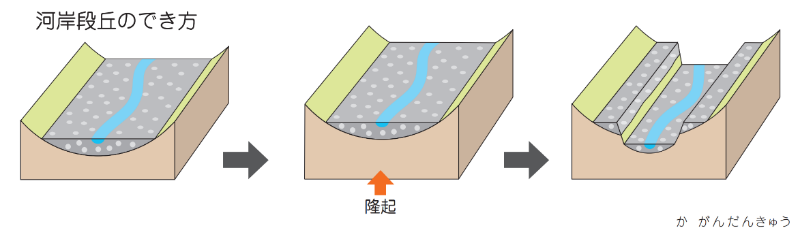 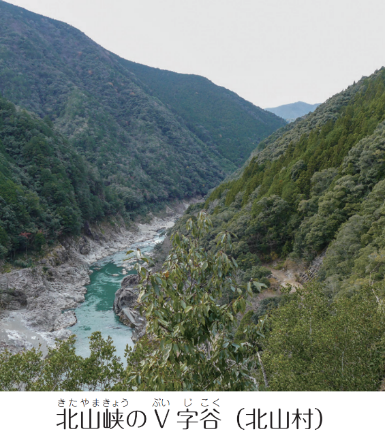 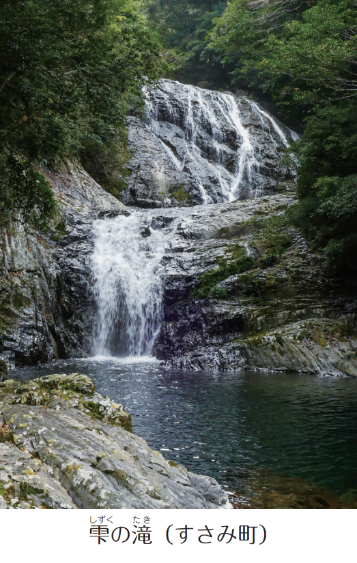 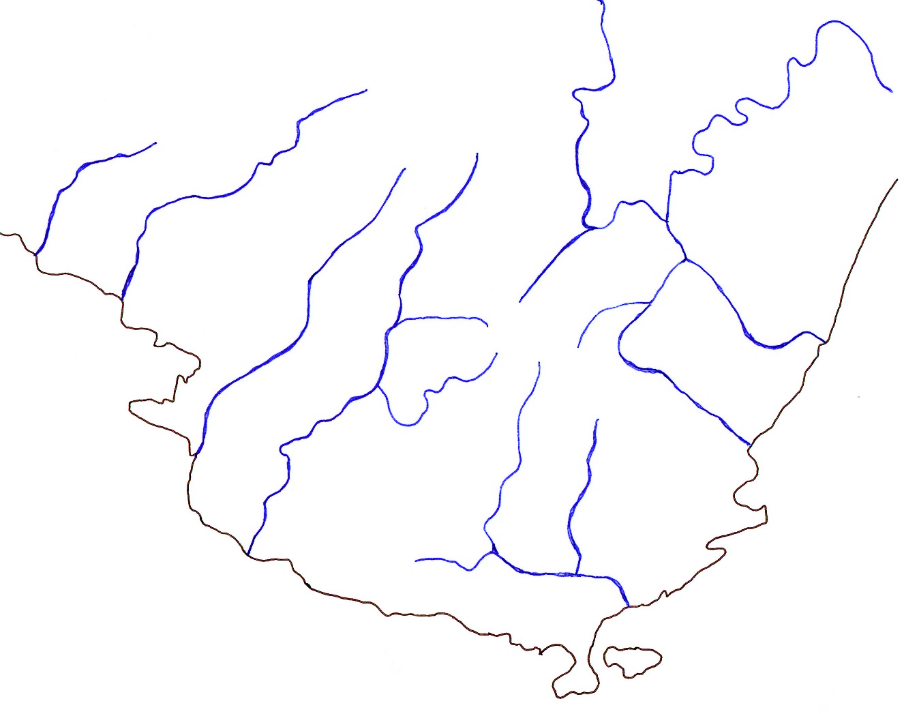 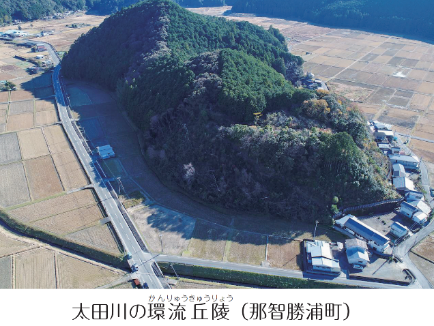 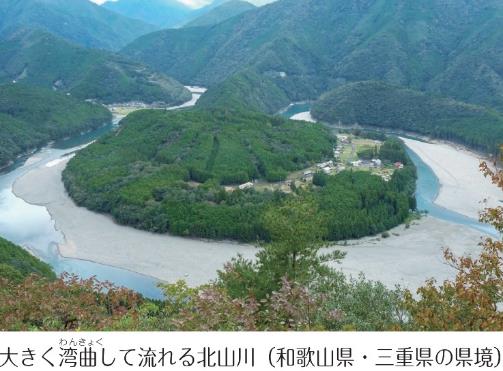 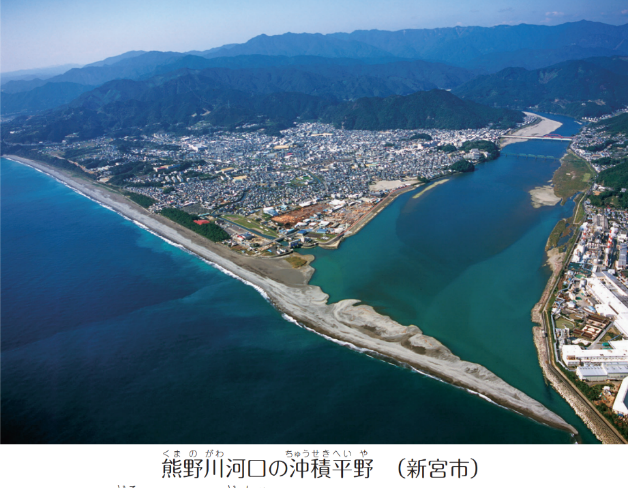 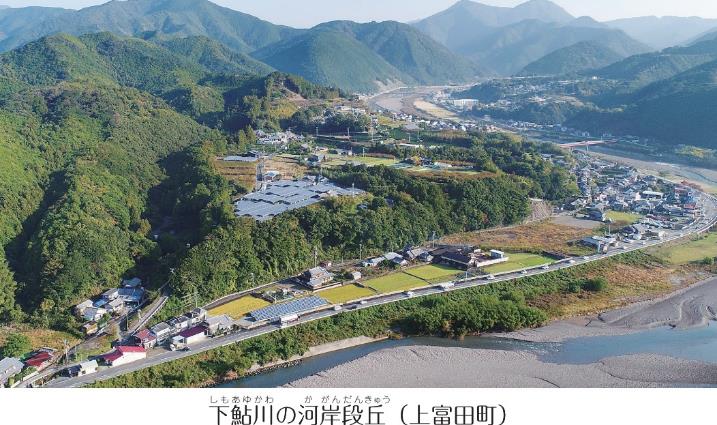 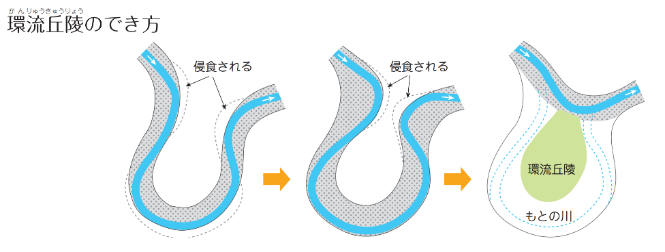 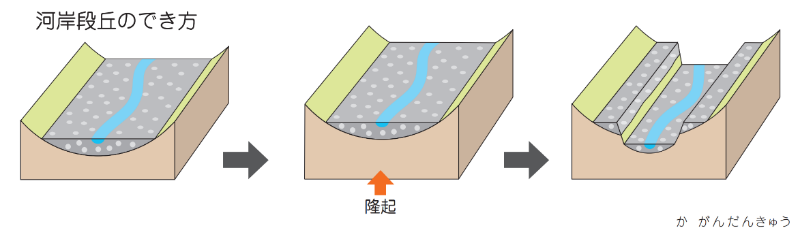 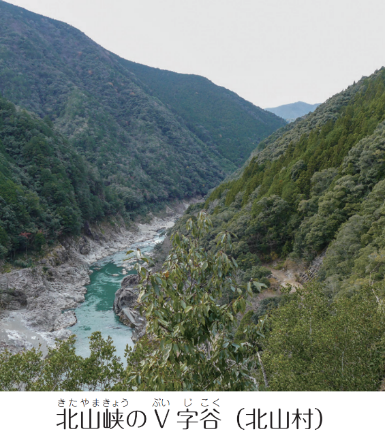 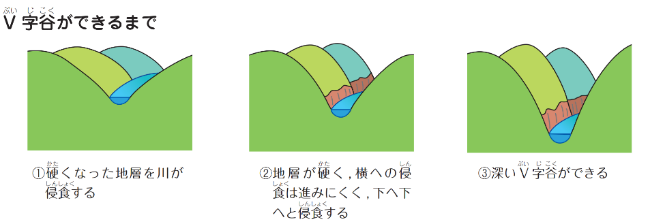 